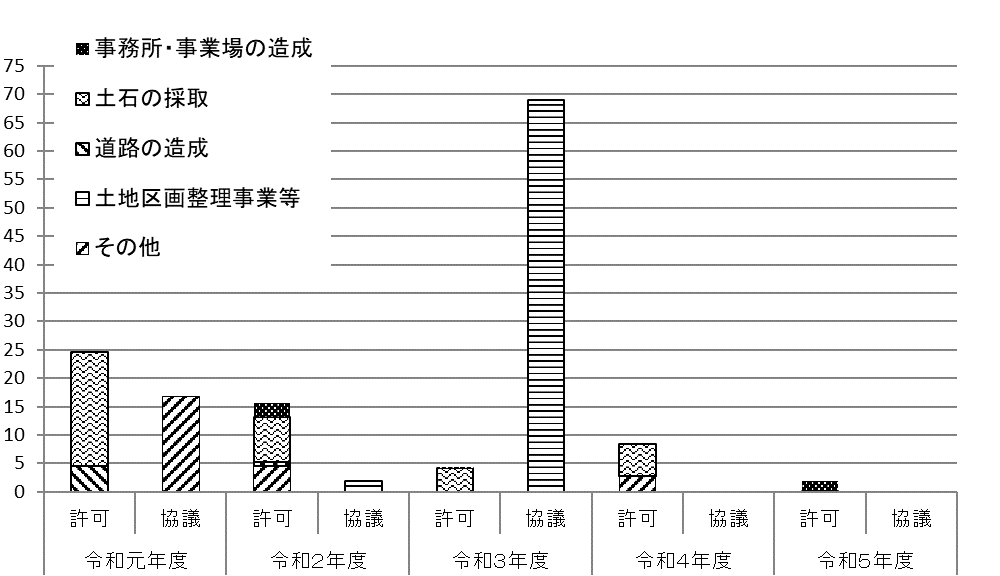 ９　　　　　　　１　　　　　　　　　７　　　　　　　１　　　　　　　　４　　　　　　　　２　　　　　　　　９　　　　　　　０　　　　　　　４　　　　　　　　０　１　　　　　　　０　　　　　　　　　４　　　　　　　０　　　　　　　　４　　　　　　　　２　　　　　　　　１　　　　　　　０　　　　　　　１　　　　　　　　０